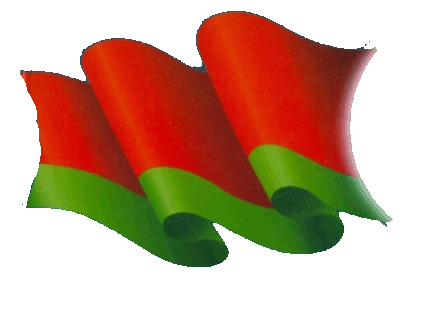 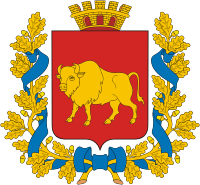 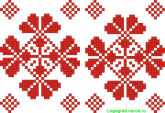 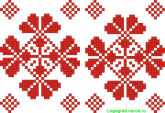 ГРОДЗЕНСКІ АБЛАСНЫ ДЫКТАНТ21 лютага 2024 года